ЧЕРКАСЬКА МІСЬКА РАДА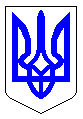 ЧЕРКАСЬКА МІСЬКА РАДАВИКОНАВЧИЙ КОМІТЕТРІШЕННЯВід 28.09.2021 № 1047Про відшкодування відсотківза користування кредитними коштами ОСББ «Сагайдачного 168»	Відповідно до п.п. 3 п. «а» ст. 30 Закону України «Про місцеве самоврядування в Україні», Програми підтримки об’єднань співвласників багатоквартирних будинків (ОСББ, асоціацій ОСББ) у м. Черкаси «Формування відповідального власника житла» на 2021-2023 роки, затвердженої рішенням Черкаської міської ради від 15.06.2021 № 6-22, Порядку відшкодування суми відсотків за користування кредитними коштами, залученими об’єднаннями співвласників багатоквартирних будинків (ОСББ, асоціацій ОСББ) на здійснення енергозберігаючих заходів у житлових будинках, затвердженого рішенням виконавчого комітету Черкаської міської ради від 31.08.2021 №878, звернення ОСББ «Сагайдачного 168» (вх. №15719-01-20 від 16.07.2021), виконавчий комітет Черкаської міської радиВИРІШИВ:1. Здійснювати відшкодування відсотків за користування кредитними коштами, залученими на здійснення енергозберігаючих заходів ОСББ «Сагайдачного 168», в розмірі, встановленому Програмою підтримки об’єднань співвласників багатоквартирних будинків (ОСББ, асоціацій ОСББ) у м. Черкаси «Формування відповідального власника житла» на 2021-2023 роки, затвердженої рішенням міської ради від 15.06.2021 № 6-22, згідно з умовами договору №1004/2020/ЧеркОД-МСБ від 09.07.2020 про приєднання до Правил надання кредиту об’єднанням співвласників багатоквартирних будинків та житлово-будівельним кооперативам в АБ «УКРГАЗБАНК» (додаток) в межах затверджених у міському бюджеті асигнувань на відповідні роки.2. Контроль за виконанням рішення покласти на першого заступника міського голови з питань діяльності виконавчих органів ради Тищенка С.О.Міський голова                                                                         А.В. БондаренкоДодатокЗАТВЕРДЖЕНОрішення виконавчого комітету Черкаської міської ради від _______________№______Умови договору від 09.07.2020 №1004/2020/ЧеркОД-МСБпро приєднання до Правил надання кредиту об’єднанням співвласників багатоквартирних будинків та житлово-будівельним кооперативамДиректор департаменту                                                                                                                                                          О.О. ЯценкоНайменування ОСББ, адресаНайменування кредитно-фінансової установиВиди робітСумакредитуРічний % по кредитуСтрок кредитуванняОб’єднання співвласників багатоквартирного будинку                                 «Сагайдачного 168»(вул. Сагайдачного буд. 168)ПАТ АБ «УКРГАЗБАНК»Придбання обладнання і матеріалів для облаштування індивідуальних теплових пунктів288 000,0017,4Кредитна лініявідкривається з09 липня 2020 року до 08 липня 2025 року